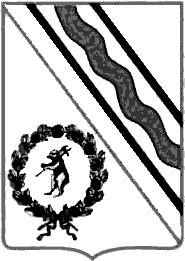 Администрация Тутаевского муниципального районаПОСТАНОВЛЕНИЕот 08.11.2023 № 804а-пг. ТутаевО признании утратившим силу постановления Администрации Тутаевского муниципального района от 19.12.2022 № 960-п «Об утверждении Порядкапредоставления поддержки социально ориентированным некоммерческим организациям на реализацию проекта по обеспечению развития системы дополнительного образования детей посредством внедрения механизма персонифицированного финансирования в Тутаевском муниципальном районе»      В соответствии с Федеральным законом от 13 июля 2020 года № 189-ФЗ «О государственном (муниципальном) социальном заказе на оказание государственных (муниципальных) услуг в социальной сфере», постановлением Правительства Российской Федерации от 13 октября 2020 г. № 1678 «Об утверждении общих требований к принятию решений органами государственной власти субъектов Российской Федерации (органами местного самоуправления) об организации оказания государственных (муниципальных) услуг в социальной сфере», распоряжением Правительства Российской Федерации от 7 октября 2020 г. № 2579-р, постановлениями Администрации Тутаевского муниципального района от 23.08.2023 № 634-п «О Порядке формирования муниципальных социальных заказов на оказание муниципальных услуг в социальной сфере, отнесенных к полномочиям органов местного самоуправления Тутаевского муниципального района, о форме и сроках формирования отчета об их исполнении», от 08.09.2023 № 661-п «Об утверждении  муниципального  социального заказа на оказание муниципальных услуг в социальной сфере на 2023 год и плановый период 2024-2025 годов» Администрация Тутаевского муниципального районаПОСТАНОВЛЯЕТ:      1. Признать утратившим силу постановление Администрации Тутаевского муниципального района от 19.12.2022 № 960-п «Об утверждении Порядка предоставления поддержки социально ориентированным некоммерческим организациям на реализацию проекта по обеспечению развития системы дополнительного образования детей посредством внедрения механизма персонифицированного финансирования в Тутаевском муниципальном районе».      2. Опубликовать настоящее постановление в Тутаевской массовой муниципальной газете «Берега».      3. Контроль за исполнением настоящего постановления возложить на заместителя Главы Администрации Тутаевского муниципального района по социальным вопросам Иванову О.Н.      4. Настоящее постановление вступает в силу после его официального опубликования.Глава Тутаевского муниципального района                                            			О.В. Низова